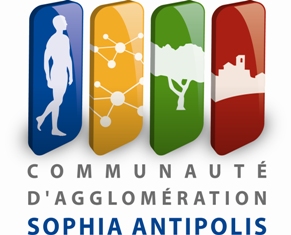 DESIGNATION DU PROJET LAUREAT Année scolaire 2020-2021Nom du projet : Nom du porteur de projet : Classe / Groupe d’âge : Montant de l’aide versée : Le, Pour la Communauté d’Agglomération Sophia Antipolis,Le Vice-Président délégué à l’environnement et à la biodiversitéM Lionnel LUCAPour l’établissement ou la structure de :…………………………………………………………………………………En qualité de……………………………………………………………M/Mme……………………………………………………………………